Grainville Tennis Club Junior Squads Spring Term 2021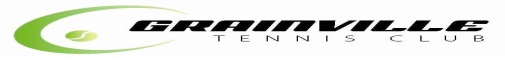 On All Weather Astro Courts  Please Note: GTC will follow the latest Gov.je Guidelines 11 weeks Term Course, Last week of course March 22nd to 28th      No tennis week of Feb. 15th to 21st inclusive.  Half Term Break!Coach/Assistant to Pupil ratio: 9 to 1 Max.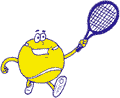 You will be contacted only if placement is unavailable!Our contact mobile numbers are: Rych 07797 752502 Email details: rychlund62@gmail.comClub Members discount in our Club Pro Shop! Rackets, Tennis Gear for sale!START ANY DATE AND PAY PRO RATA.Mini Tennis is tennis especially designed for young players. Children learn how to play tennis on smaller courts with low bouncing balls and simple scoring. Players move through the levels of Red, Orange and Green when they are able to cope with a bigger court, bigger racket and a faster ball.….……….……….………. remember to keep top portion of form! Print Clearly! …  . Grainville Tennis Club Mini -Tennis Coaching Programme –Spring Term 2021. Places are on a first come first serve basis.To pay by Bank – Contact RychlundName……………………………………………………………………………….Date of Birth……………………………………………………..….Address………………………………………………………………………………………………………………………………………………………….Medical Conditions…………………………………… School: …………………………….….. Course No / Level………….…………..……Home.……………….….…Work.……………………….Mobile……………………..……………  email……………………………………..I enclose cheque /cash for: Club Member Rate £…………… Non – Member Rate £…………..                                                                     Payable to:Rychlund Aldridge	  Please note that coaching staff will only accept responsibility for your child’s safety whilst on court. At all other times during your visit, the parent/guardian must assume full responsibility for their child’s welfare. signed……………………………………… (Parent/Guardian) 	Date…………………………Please return with cheque made payable to: Rychlund AldridgePost: La Jardin de la Chasse, La Rue de la Hambye, St. Saviour, JE2 7UQLevelCourse No.Start DateTimeCourse Duration Course Fee Club MembersCourse Fee Non - Club MembersAge 5 – 7 02Sun Jan. 10th   9.20am – 10am 11 weeks £102£123Age 5 – 7 03Mon Jan. 4th    3.35pm – 4.15pm 11 weeks£102£123Age 5 – 7 04Wed Jan. 6th   3.40pm – 4.20pm        11 weeks£102£123Age 5 – 7 05Thurs. Jan. 7th     New Time3.45pm – 4.25pm         11 weeks£102£123Age 7 – 9 06Wed. Jan. 6th         4.20pm – 5pm        11 weeks£102£123Age 7 – 9 07Sun Jan. 10th   10am – 10.40am      11 weeks£102£123